GUÍA DE PENSAMIENTO MATEMÁTICO¿Qué necesito saber?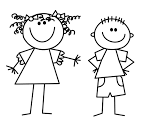 Entonces:MARTES 28 DE ABRIL.INSTRUCCIÓN: COLOREA EL BASURERO  DE COLOR VERDE QUE ESTÁ AL LADO DE LA NIÑA Y  DE COLOR ROJO EL QUE ESTÁ DE FRENTE.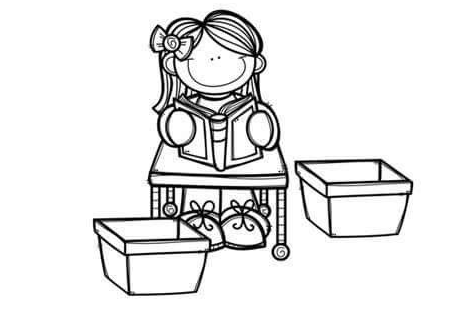 INSTRUCCIÓN: DIBUJA UN SOL AL LADO DEL BOTE Y UN PEZ  AL  DE FRENTE DEL BOTE.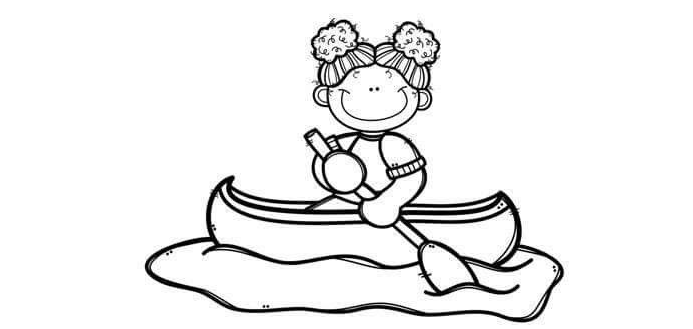 INSTRUCCIÓN: COLOREAR  DE COLOR AMARILLO  LOS NIÑOS/AS QUE ESTÁN DE  FRENTE  A TI.                         .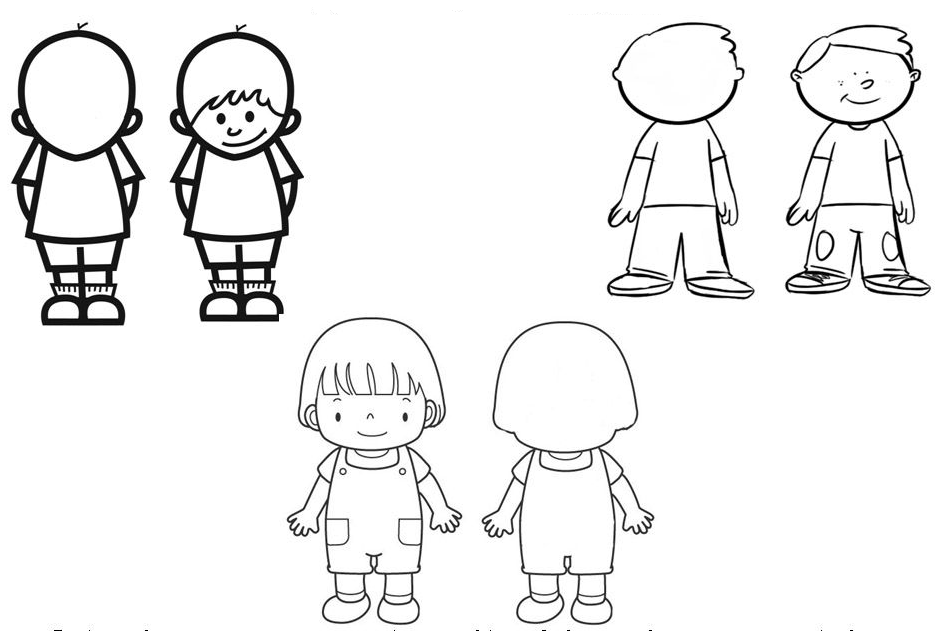 JUEVES 30 DE ABRIL.INSTRUCCIÓN: OBSERVA EL NUMERO QUE APARECE  Y LOS ELEMENTOS QUE LO ACOMPAÑAN. (CUENTA CON TUS DEDOS CUANTOS OBJETOS ENCUENTRAS)RELLENA EL NÚMERO 4 CON MATERIAL RECICLADO.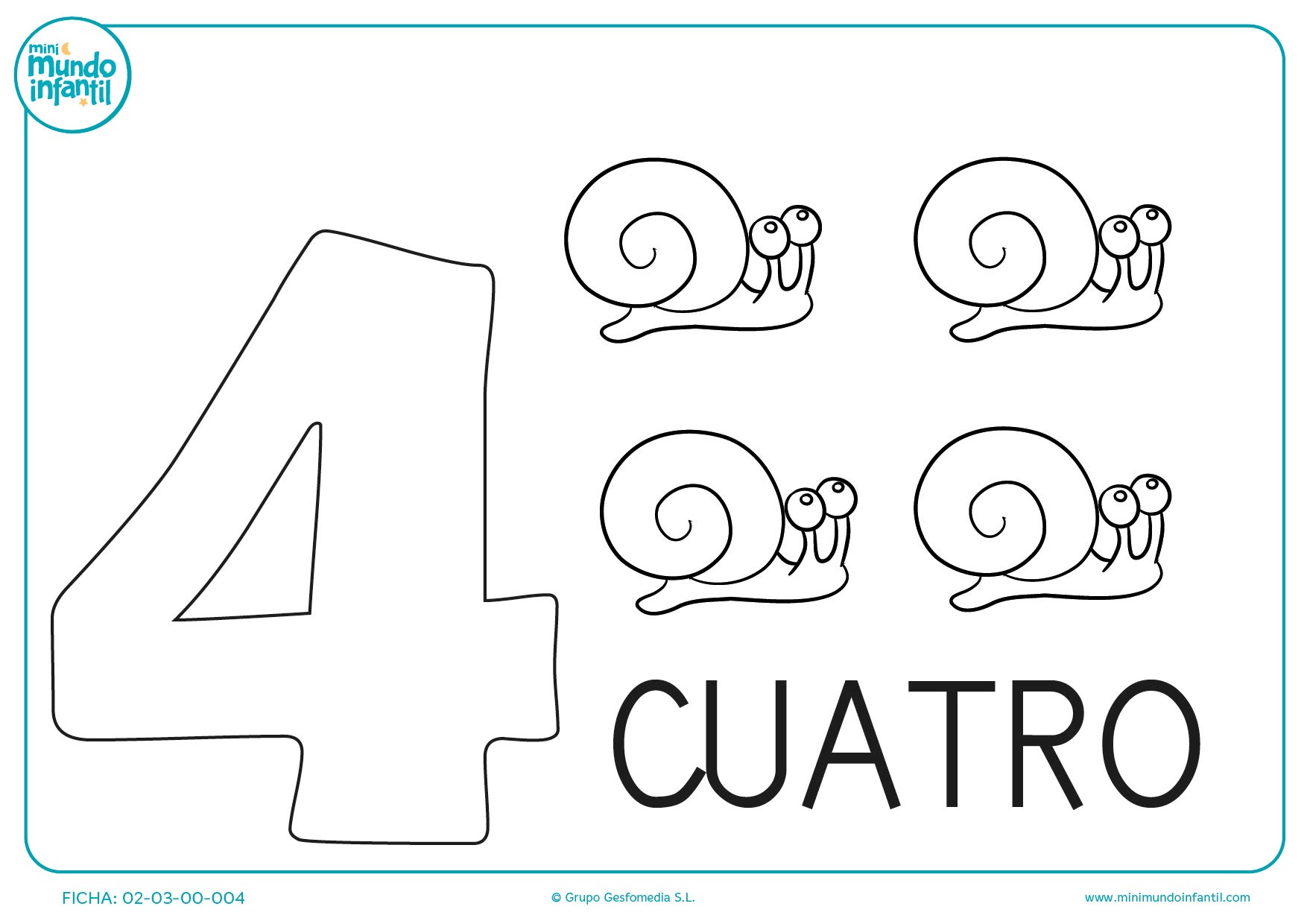 INSTRUCCIÓN: CON AYUDA DE UN ADULTO LEER CADA UNA DE LAS ACTIVIDADES A REALIZAR CON EL NÚMERO 4.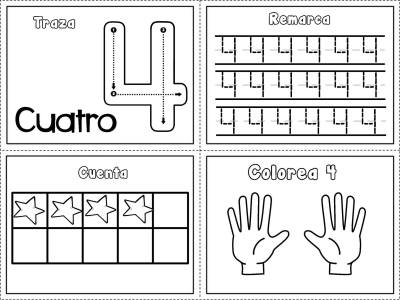 PARA REFLEXIONAR: 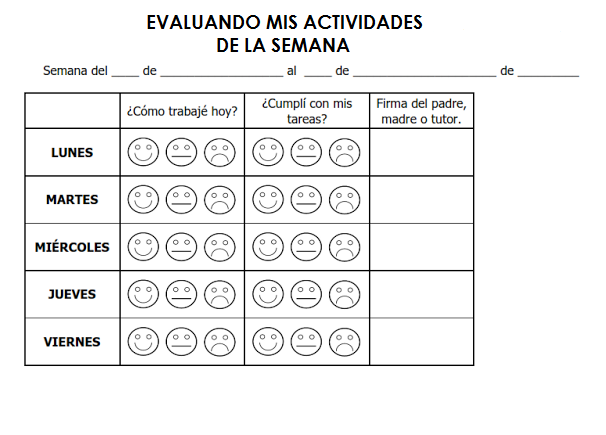 Nombre:Curso: KINDER Fecha: semana N°5¿QUÉ APRENDEREMOS?¿QUÉ APRENDEREMOS?¿QUÉ APRENDEREMOS?AMBITO: Interacción con el medio natural y culturalAMBITO: Interacción con el medio natural y culturalAMBITO: Interacción con el medio natural y culturalNÚCLEO: Pensamiento matemáticoNÚCLEO: Pensamiento matemáticoNÚCLEO: Pensamiento matemáticoObjetivo de Aprendizaje:(3)Comunicar la posición de objetos y personas respecto a un punto u objeto de referencia, empleando conceptos de ubicación (de frente, al lado).(6)Emplear los números para contar, identificar, cuantifica y comparar  cantidades hasta el 4.Objetivo de Aprendizaje:(3)Comunicar la posición de objetos y personas respecto a un punto u objeto de referencia, empleando conceptos de ubicación (de frente, al lado).(6)Emplear los números para contar, identificar, cuantifica y comparar  cantidades hasta el 4.Objetivo de Aprendizaje:(3)Comunicar la posición de objetos y personas respecto a un punto u objeto de referencia, empleando conceptos de ubicación (de frente, al lado).(6)Emplear los números para contar, identificar, cuantifica y comparar  cantidades hasta el 4.Objetivo Transversal (6): Coordinar con precisión y eficiencia sus habilidades psicomotrices finas en función de sus intereses de exploración y juego.Objetivo Transversal (6): Coordinar con precisión y eficiencia sus habilidades psicomotrices finas en función de sus intereses de exploración y juego.Objetivo Transversal (6): Coordinar con precisión y eficiencia sus habilidades psicomotrices finas en función de sus intereses de exploración y juego.CONTENIDO: Orientación espacial, (de frente-de lado), Números (número 4)CONTENIDO: Orientación espacial, (de frente-de lado), Números (número 4)CONTENIDO: Orientación espacial, (de frente-de lado), Números (número 4)HABILIDAD: Identificar, RepresentarHABILIDAD: Identificar, RepresentarHABILIDAD: Identificar, RepresentarIdentificar es: Establecer, demostrar o reconocer la identidad de una cosa o persona.Representar es: Se refiere en hacer presente en algo mediante figura, imagen o palabra, letras.Los contenidos a trabajar son:Orientación espacial (colorear, graficar)Números (contar, identificar numero 4)En esta guía realizaremos lo siguiente:Colorear objetos.Rellenar el número 4 con material reciclado. EVALUANDO:INSTRUCCIÓN: CON AYUDA DE UN ADULTO LEER Y MOSTRAR AL NIÑO/A  LA TABLA DE EVALUACIÓN DIARIA DE SUS ACTIVIDADES, EN DONDE DEBERÁ  COLOREAR CADA UNA DE LAS CARITAS SEGÚN CORRESPONDA.